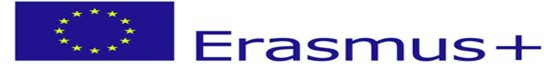 ALLEGATO 2Istanza di partecipazione alla mobilità Erasmus Plus A.S. 2023-2024Codice progetto: 2023-1-IT02-KA122-SCH-000134010 “C.A.R.E.” Apprendere la cura e il rispetto per l’ambienteAl Dirigente Scolastico8°I.I.S.S.”M.F.QUINTILIANO”Siracusa                      IL SOTTOSCRITTO PROF. _______________________________________ DOCENTE DI __________________ PRESSO QUESTO ISTITUTO NELLA CLASSE________________  DICHIARACHE IL GRUPPO HA IDEATO IL PRODOTTO MULTIMEDIALE CHE SI ALLEGA ALLA PRESENTE COME COPIA CARTACEA STAMPATA A COLORI IN FORMATO A4 E CHE È ALTRESI’ DISPONIBILE IN FORMATO DIGITALE.IL SOTTOSCRITTO, AI SENSI DELLA DELIBERA N. 30 DEL COLLEGIO DEI DOCENTI DEL 20/09/2023 E DELLA DELIBERA N. 28 DEL CONSIGLIO D’ISTITUTO DEL 20-09- 2023, RELATIVE ALLA SCELTA DEI CRITERI DI SELEZIONE PER IL RECLUTAMENTO ALUNNI E DOCENTI ACCOMPAGNATORI,DICHIARA INOLTREDI ESSERE DISPONIBILE, ANCHE IN ORARIO EXTRASCOLASTICO, A SEGUIRE IL GRUPPO DI STUDENTI FORMATO DA ALMENO TRE STUDENTI NELLA CREAZIONE DEL PRODOTTO MULTIMEDIALE, STRUMENTO DI ACCESSO PER GLI STUDENTI ALLA SELEZIONE PER LA PARTECIPAZIONE ALLA MOBILITÀ, E A COLLABORARE CON LA REFERENTE ERASMUS DELL’ISTITUTO ALLE ATTIVITÀ PROPEDEUTICHE ALLA MOBILITÀ, DURANTE LA MOBILITÀ E DI DISSEMINAZIONE DEI RISULTATI DOPO LA MOBILITÀ;CHE IL LAVORO CHE VERRÀ CONSEGNATO PRIMA DELLA MOBILITÀ, FIRMATO DAL DOCENTE E DAGLI STUDENTI CHE COMPONGONO IL GRUPPO DI LAVORO, DOVRÀ ESSERE ATTINENTE AGLI OBIETTIVI DEL PROGETTO, DI ESSERE DISPONIBILE AD ACCOMPAGNARE GLI STUDENTI A MALTA);DI ESSERE IN POSSESSO DI CERTIFICAZIONI O ATTESTATI RELATIVI AL POSSESSO DI COMPETENZE INFORMATICHE E DIGITALI RICONOSCIUTE DAL MINISTERO DELL’ISTRUZIONE E STABILITE DALLA EUROPEAN E- COMPETENCE FRAMEWORK (ES. ECDL EUROPEAN COMPUTER DRIVING LICENCE);DI ESSERE IN POSSESSO DI ATTESTATI FREQUENZA DI CORSI IN AMBITO TIC. (ES. CORSI USO DIDATTICO LIM, CORSI GOOGLE SUITE, CORSI TABLET, CORSI CODING);DI ESSERE IN POSSESSO DI COMPETENZE LINGUISTICHE DI LIVELLO ALMENO PARI AL B1 (LINGUA INGLESE E, COME TITOLO PREFERENZIALE, DELLA LINGUA DEL PAESE DOVE SI EFFETTUA LA MOBILITÀ);DI ESSERE IN POSSESSO DI ESPERIENZE DOCUMENTATE NELLA PROGETTAZIONE IN AMBITO EUROPEO (ERASMUS+), GEMELLAGGI, SCAMBI.SIRACUSA, ______________________________FIRMA DEL DOCENTE _______________________________________FIRMA DEGLI STUDENTI________________________________________________________________________________________________________________________________